Новый год средняя группа 2021г.«В гостях у сказки»Муз.рук.: Кондратьева Лидия РахибовнаДети под песенку в современной обработке  «В лесу родилась елочка» заходят цепочкой в зал выполняют движения,  проходят змейкой под музыку, останавливаются врассыпную.Ведущая: Ах, как красива наша елка!Игрушки радостно блестят!А огоньков на елке сколько,Наверно, больше, чем ребят!Как хорошо, что в этом залеМы снова встретились с тобой!Мы этот праздник долго ждали,И он пришел в мороз зимой!Дети: гр. Анны Н.1 ребёнок  Зима укроет белым снегом Дома, деревья и кусты, А там приходит праздник следом, Об этом знаем я и ты.2 ребёнокЗовется праздник Новым годом, Его чудесней в мире нет, Он с детства всем нам очень дорог, Он дарит людям счастья свет!3 ребёнокНовый год стучится в двери С песней, сказкою, добром. Каждый нынче в чудо верит, Ждёт подарков каждый дом.4 ребенокС Новым годом поздравляем И ребят, и всех гостей! Счастья, радости желаем И погожих ясных дней.Ведущая: Как красиво в нашем зале!Мы гостей сюда позвали.Веселится весь народ,В славный праздник:Все вместе: Новый год!Дети исполняют общий флешмоб под новогоднюю песню «Слышишь, кто- то идет»Дети: гр. Оксаны Г.1.Здравствуй, елочка лесная,Серебристая, густая!Ты под солнышком рослаИ на праздник к нам пришла.2.Не колись иголками,Попляши-ка с нами,Елочка красавицаВ зеленом сарафане!3.Снег идет, снег идет!Скоро праздник – новый год!Дедушка Мороз придет,Он нам елку принесет.4.Будет елочка сверкать,Огоньками нам мигать.Елке песенку споем,Хоровод наш заведем.Ведущая: И сегодня, в день чудесный,Славный праздник к нам идет,Так давайте скажем дружно...Все вместе: Здравствуй, здравствуй, Новый год!Исполняют песню «Елочка красавица»  проходят на свои места.Ведущая: Пусть горит сегодня елка, пусть сверкает в этот час,
Вместе, хором, дружно, громко
Мы зажжем ее сейчас,
Скажем дружно «Раз-два-три, наша елочка гори!»Елочка не зажигается.Голос ёлки. -  Не хочу, не буду! Каждый раз одно и то же, хочу по - другому!Ведущий: Вот так чудеса, ёлочка с нами человеческим языком заговорила! Ну что, выполним её просьбу: зажечь фонарики по-другому? Повторяйте за мной. Придётся колдовать, повторяйте все за мной: 1, 2, 3, 4, 5, - начинаем колдовать! Потянули ушки вниз, ну-ка, ёлочка, зажгись! 1, 2, 3, 4, 5, - начинаем колдовать! Потянули носик вниз, ну-ка, ёлочка, зажгись! Ведущая: Что-то не зажигается наша ёлочка, давайте скажем такие слова:Раз, два, три, четыре, пять,Начинаем мы считать.
Раз! Мы за руки возьмемся (берутся за руки)
Два! Тихонько постучим (стучат ногами о пол)
Три! Друг другу улыбнемся (улыбаются друг другу)
Четыре! Минутку помолчим,
Пять! Ладоши приготовим,
Шесть! И хлопнем: “Раз, два, три!”
Семь! Давайте скажем дружно: “Наша елочка, гори!”Ёлочка: (смеется): Молодцы постарались!!!  загорается огнямиВедущий: Наша елка всем на диво: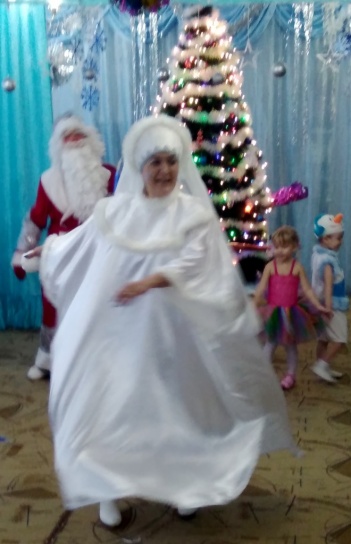 И стройна, и велика.Сядем тихо и посмотрим На нее издалека. (Дети садятся на свои места.)Праздник продолжается,Сказка начинается.В гости к нам идет сама,Раскрасавица  -  Зима!Звучит музыка входит Зима.Зима: Здравствуйте, мои друзья!Поздравляю всех вас я.С новым  счастьем, с новым годом,С новой снежною погодой!Ведущий: Здравствуй, Зимушка – зима, как хорошо, что ты пришла! Мы очень рады тебе. Ребята, давайте споем Зимушке песенку.Песня  «Голубые санки».Зима:  А вы зимой не мерзнете?Ведущий: Иногда мерзнем, но мы тепло одеваемся и умеем греться на морозе, и сейчас тебе покажем как!Игра «Холодно замерзли руки». Зима: Какие вы молодцы, ребята, вижу и зимушку -Зиму любите, загадайте любое желанье, а я его исполню. Ведущий: Мы просим Зимушка сегодняНам свою сказку показать! Как хорошо с Зимой чудеснойИграть и песни распевать!Звучит спокойная музыка, свет приглушается.Зима: Чтобы чудо совершилось,Чтобы в сказку нам попасть-Нужно только притаитьсяИ дыханье задержать.Глазки быстро закрывайтеИ о сказке помечтайте!... (Пауза). Выставляются реквизиты, елочки, на ширме рукавичка, звучит волшебная музыка.Открывайте,  дети,  глазки ,Оказались все мы в сказке…. Эта сказка – невеличка про зверей и рукавичку!Чудеса творятся тут,Герои сказки оживут. Зима:  По лесу старик гулял, рукавичку потерял –Рукавичку новую, теплую, пуховую.Дети показывают спектакль по мотивам украинской народной сказки «Рукавичка».Зима: Шёл дед лесом. А за ним бежала собачка.(Звучит музыка.   Появляется дед, идёт не спеша, осматривает деревья. Снимает варежки, одну варежку теряет. Собачка весело ластится к детям. Дети стараются её погладить, приглашают в гости. (Дед подзывает собачку и уходит)Зима: Слышите, кто-то бежит. Ну-ка, дети, отгадайте загадку:Маленькая, серенькая,Тоненько пищит,На деток из норки глядит!Дети: Мышка!Выбегает мышка: 
На плече у нее узелок на палочке. Обегает рукавичку с одной стороны, с другой обнюхивает.
Мышка: Ах, какая рукавичка!
Не скажу, что невеличка!
Мягкая, большая,
И совсем пустая.
Буду в рукавичке жить,
Песни петь и не тужить. (Заходит в рукавичку, видна только голова).:  Забежала мышка в варежку и стала в ней жить.Зима: Ой, слышите, ещё кто-то сюда идёт,Скачет  зверюшка,Не рот, а ловушка,Попадут в ловушкуИ комар, и мушка.Лягушка скачет, рассматривает рукавичку с двух сторон
Лягушка: Ква, ква, ква!
Квартира хороша!
Мягкая большая,
Жаль, что не пустая
Мышка, мышка, пустишь в дом?
Веселее жить вдвоем. ( Забегает за рукавичку).
Зима. А вот ещё кто-то бежит по тропинке, слышите?Комочек пуха,Длинное ухо,Прыгает ловко,Любит морковку!Дети. Зайчик.  Вбегает Заяц (с балалайкой), играет, стоя спиной к рукавичке.
Заяц: Трень , трень, трень,
Эх, играл бы целый день (поворачивается к рукавичке)
Вот так чудо- рукавичка
Кто сказал, что невеличка?
Мягкая,  большая  мне нужна такая.
(Заглядывает в рукавичку)
В дом пустите поскорей,
Что стоять тут у дверей?
(Лягушка и мышка машут  рукой  зайцу.  Заяц заходит в рукавичку.  Зима: Слушайте загадку: Посмотрите-ка какая: Всех зверей она хитрей,Шубка рыжая на ней,Пышный хвост - её краса,Этот зверь лесной …♫ Лиса идет, смотрится в зеркальце, на плечах мех.Лиса: Слышу я у вас веселье?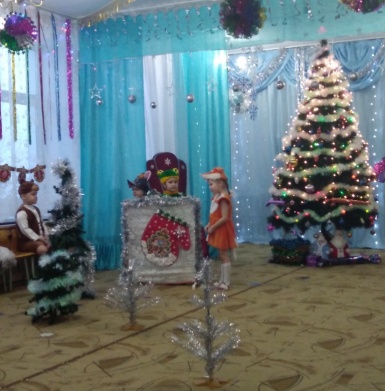 К себе возьмёте жить-Со мной не будите тужить!У меня хороший  мех
От него в лесу успех
Рыжий цвет мне очень нравится
( Мышка, лягушка, заяц встают в полный рост)
Хором: Ах, какая ты красавица!
Заходи к нам в рукавичку,
Мы готовы потесниться. (Лиса заходит)Воспитатель : Залезла Лиса в варежку..,  и стали они вместе жить. А вот ещё кто-то идёт, слышите? Кто зимой холодной бродит злой, голодный?Дети. Волк. Вбегает волк, кашляет.Волк: Я Волчок - серенький бочок! Буду вам я помогать и снежок убирать!Заболел я – кашель и бронхит,
Потерял я даже аппетит, апчхи!
(Мышка и Лягушка выбегают , дают  витаминку,  берут за руки, ведут в рукавичку)
Звери: Заходи скорее в дом,Веселее впятером!Воспитатель: Залез Волк в варежку, и стали они жить вместе. А вот ещё кто-то идёт по лесной тропинке!Что за странный зверь идёт? Он крепко спит всю зиму напролёт,Не любит пчёл,Но очень любит мёд.Ещё в лесу он любит пореветь.Ну, догадались?Правильно …Дети. Медведь!Выходит Мишка.Очень скучно одному-В гости бы сходить к кому?Кот тут в варежке живёт?Звери (по очереди).Я Мышка-норушка!Я Лягушка-квакушка!Я Зайчик - побегайчик!Я Лисичка – сестричка!Я Волчок – серенький бочок!(хором) А ты кто?Медведь: Я Мишка - косолапый,Ем мёд из улья лапой.Я и вам принёс медку.Всех вас разом угощу!Меня в лес вы не гоните,В варежку к себе пустите!Звери. Заходи, медведь, в наш дом,Веселее будет в нём.Влез и стало их шестеро, да так тесно, что рукавичка, того гляди разорвется.
А тем временем дед хватился – нет рукавички. Он тогда вернулся искать ее. А собачка вперед побежала. Бежала, бежала, смотрит – лежит рукавичка и пошевеливается. Собачка тогда загавкала: — Гав, гав, гав!
Входит дед Трофим, ищет дорогу, в руке держит вторую рукавичку, остановился в противоположной стороне рукавички
Дед Трофим: Я зимой морозной по лесу ходил
Рукавичку где-то здесь я обронил.
Не найти ее мне больше не найти,
Сам я сбился! Нет дороги, нет пути! (Поворачивается и видит рукавичку)
Ой, смотрите, рукавичка-то моя,
А зверей в ней сколько – целая семья! (Звери выскакивают, разбегаются в разные стороны)Ведущий:Рукавичка всех согрела,
А теперь скорей за дело!Друг за другом становитесь,Крепко за руки беритесь,Раз – два - раз, раз- два - раз,Начинаем перепляс.Дети исполняют пляску «Парная полька» под. переделанную  Замела метелица.Зима: Всех на елку пригласили,Никого не позабыли?А у Дедушки МорозаВы в гостях сегодня были? (Выслушивает ответы детей).Ведь на празднике он главный,Самый добрый, самый славный!Пригласить его нам нужно,Ну-ка, дети, скажем дружно:Дед Мороз, Дед Мороз ау, ау….(все зовут Деда Мороза). Под музыку входит Дед Мороз:С Новым годом вас, друзья,Очень рад всех видеть я!Вы, конечно, все собралисьВ новогодний, светлый час.Целый год мы не встречались,Я соскучился без вас!Здравствуйте, мои дорогие,Маленькие и большие!Дети: Здравствуй, Дедушка Мороз!Ведущая: Добрый Дедушка Мороз, мы тебя так ждали,                 Песенку у ёлки спеть для тебя мечтали!Дед Мороз: Чтоб веселье не умолкло,Чтобы нам не заскучать,Дед Мороз вас всех зоветВ новогодний хоровод!Поют песню «Здравствуй, дедушка мороз»Дед Мороз: Какая у вас елочка красивая! Ярко светятся иголки, хвойный дух идет от елки.хоровод  «Елка улыбается» Дед Мороз: Ах,  как любит Дед Мороз ущипнуть детей за нос, станет он красивым,Или ярко красным, или синим, синим.Берегите уши, нос,  заморозит вас Мороз.Дед Мороз проводит игру  «Расскажи- ка,  Дедушка, где ты был»В новогодний хоровод. Поют песню «Здравствуй, дедушка мороз»Дед Мороз: Какая у нас елочка красивая! Ярко светятся иголки, хвойный дух идет от елки.хоровод  «К деткам елочка пришла»»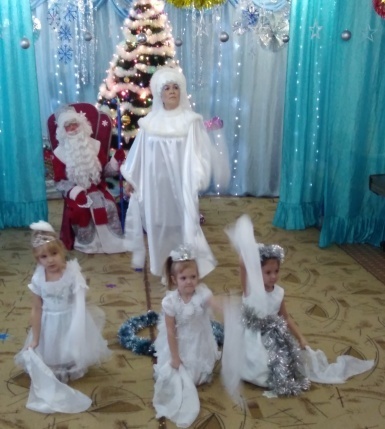 Дед мороз: Ноги ходят ходуномНе стоят на месте.Так давайте же, друзья потанцуем вместе.«Дед мороз, борода сосулькой красный нос»Ведущий:  Притомился  Дед, устал, так с ребятами плясал,Пусть у елки отдохнет. (Деду Морозу ставят стул).Зима: Ты, дедуля, отдохни,На детишек погляди,И ребятки отдохнутДля тебя стихи прочтут! Дед Мороз: С удовольствием послушаю. (Дети читают стихи 3,4 не больше).Хвалит детей за стихи.Дед М: Ох, жарко мне, сейчас растаю.Зима  машет веером на деда Мороза, усаживает его на стул.Вы снежинки прилетите, 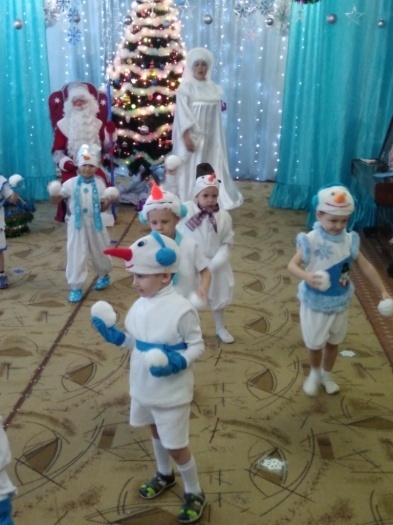 Дед Мороза охладите. Танец Снежинок. Исполняют девочки гр. Анны Н.Зима: (спрашивает Д.М.) Ну как, полегчало тебе, дедушка?Дед М.: Ох жарко, жарко (Снегурочка снова машет веером)Ведущий: Есть у нас снеговики, надо быстро их позвать и снежков накатать.Выходят снеговики танцуют со снежками. Танец под песню «У леса на опушке»  (В конце танца Зима предлагает  приложить к Деду Морозу снежки)Дед Мороз:  О! полегчало мне, спасибо охладили, а ведь тоже люблю в снежки играть.  Не пора ли всем нам встать да в снежочки поиграть: игра «Ты катись, катись снежок»Дед Мороз: Ради праздничного дня есть сюрприз и у меня, вам загадку загадаю, а отгадку оживляю:Очень любят взрослые и детки Сладенькие, вкусные…  (конфетки)Дед Мороз: К елке ближе подойду, посохом своим взмахну (музыка превращение) ну-ка елка раз-два-три, нам конфетки оживи!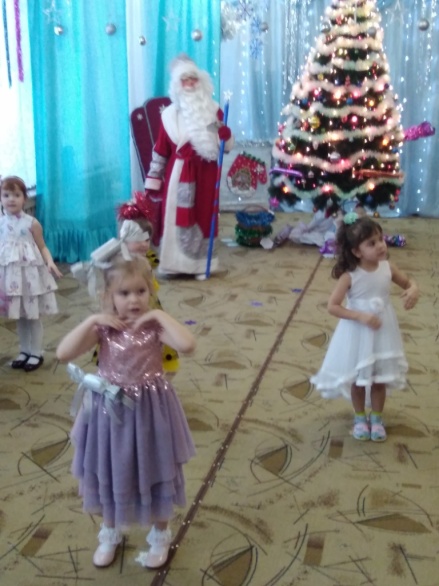 Выбегают девочки-Конфетки,1  Конфетка: Мой бумажный, пёстрый фантикПерекручен, точно бантик.Сладкоежкам нравлюсь я,Потому что вкусная.И нарядно разодета.Догадались? Я – конфета.2  Конфетка:Мы Конфетки озорные,Вкусные и сладкие.Полюбуйтесь-ка на нас –Какие мы нарядные.3  Конфетка:Не бывает без конфетНовогодней ночи.Чтоб в подарок взяли нас,Мы мечтаем очень.4  Конфетка:Мы, конфетки, в Новый годВеселить пришли народ.Разве мы не хороши?Здесь попляшем от души!Все вместе: Мы, конфетки не простые, все обертки золотые.                Полюбуйтесь от души – до чего мы хороши!Девочки исполняют «Танец кофеток»Дед Мороз: Ну, вот теперь порядок! Ёлочка игрушками да сладостями украшена.Ну, пора мне собираться,В путь-дорогу отправляться.С вами расставаться жалко!Ведущая: Дед Мороз, а где подарки?Дед  Мороз: Разве я их не дарил?Как же я про них забыл?Где мешочек мой заветный?(достаёт маленький мешочек)Зима: Дедушка, это же не тот мешок, в нём все подарки для ребят не поместятся.Дед Мороз: Верно, Зимушка. Но я ведь ещё и волшебник.(Начинает колдовать, свет гаснет, звучит музыка волшебная)    Ты, мешочек, разрастайся,Угощеньем наполняйся! У елки появляется большой мешок с подарками. Свет включается.Дед Мороз: Угощайтесь, ребятишки, и девчонки и мальчишки!Дед Мороз и Зима раздают детям подарки.Дед Мороз:Вот и праздник новогоднийНам заканчивать пора!Много радости сегодняВам желаю, детвора.Чтобы вы росли большими,Чтоб не знали вы забот.Зима:А мы с Дедушкой МорозомК вам вернемся через год!До свидания!Дети фотографируются у елки с Дедом Морозом, Зимой, ведущей.